Проект  инициативного бюджетирования«Спортивная площадка для дошколят»   (по адресу с. Карагай, ул. Марцинкевича, 1а (детский сад № 5).Сметная стоимость проекта «Спортивная площадка для дошколят»(по адресу с. Карагай, ул. Марцинкевича, 1а) составляет 951 083, 83 рублей. Из них софинансирование:бюджет Пермского края -  855 975,45 руб.  (90%),  бюджет Карагайского МО  - 47 554,19 руб.  (5%),  денежные средства населения и ИП – 47 554,19 руб. (5 %)  Реализация проекта включает в себя следующие виды работ:Валка деревьев, кустарников;Корчевка пней;Засыпка ям;Планировка площадей;Установка бортовых камней;Устройство прокладочной гидроизоляции фундаментов;Устройство подстилающих и выравнивающих слоев оснований из щебня;Устройство покрытий бесшовных эпоксидно – каучуковых (покрытие из резиновой крошки).Если на территории дошкольного учреждения будет построена спортивная площадка, то будет возможность проводить физкультурные занятия для детей дошкольного учреждения, а также спортивные мероприятия  для детей дошкольного возраста  Карагайского муниципального округа и села Карагай.Уважаемые жители, поддержите данную инициативу!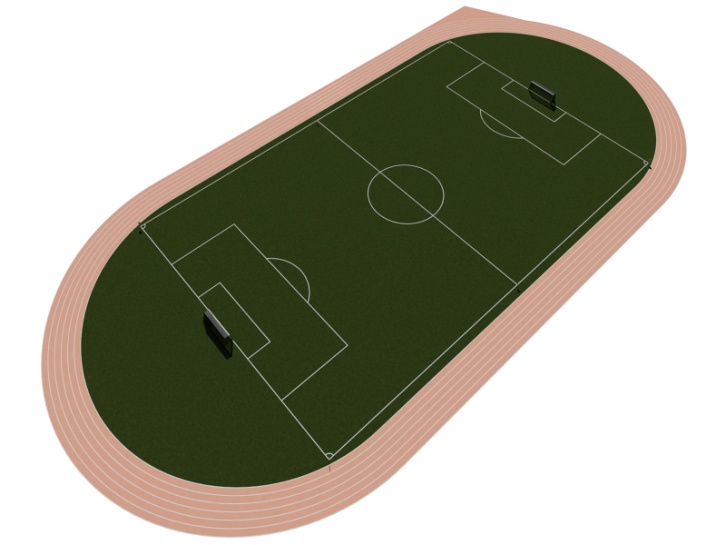 Просим всех неравнодушных жителей с. Карагай, Карагайского муниципального округа, индивидуальных предпринимателей и юридических лиц поддержать данный проект.Подробную информацию можно узнать у руководителя инициативной группы Акуловой Ксении Владимировны, или в территориальном отделе администрации округа по адресу: с. Карагай, ул. Калинина, 6 (2 этаж), по телефону 3-12-04, контактное лицо - Дудина Марина Васильевна.